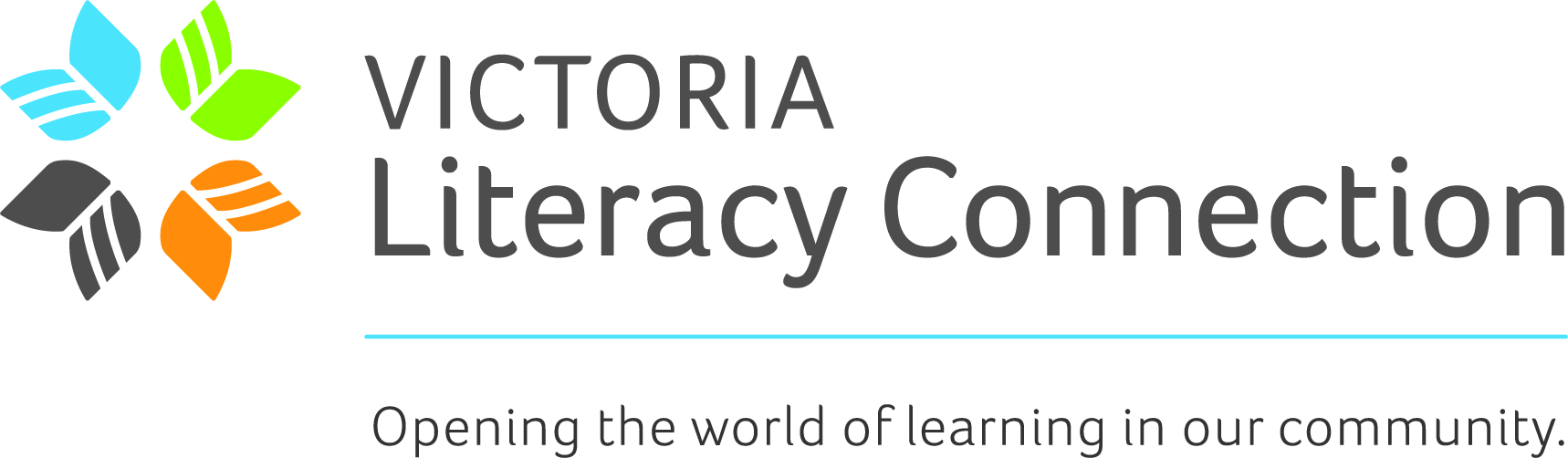 Volunteer ApplicationThank you for completing Victoria Literacy Connection’s Volunteer Tutor application.Please submit this completed application to Victoria Literacy Connection in person or by mail at #306 – 620 View Street, Victoria BC V8W 1J6 or by email For our adult tutoring service:  Mary Ann Snowden,  AdultCo@victorialiteracyconnection.ca For our children and youth programs: Wendy Payne  ChildCo@victorialiteracyconnection.caOther: Christine Bossi, ED@victorialiteracyconnection.caIn addition to this application, all tutor applicants are required to:Provide two Letters of Reference,Provide a Criminal Record Check valid within the last 6 months By signing and submitting this Volunteer Application, I agree that the information provided in this application is accurate to the best of my knowledge.  I authorize that Victoria Literacy Connection may verify my qualifications and contact the individuals I put forward as references.  I understand that this application does not guarantee acceptance as a volunteer tutor at Victoria Literacy Connection and that Victoria Literacy Connection is under no obligation to accept me as a volunteer, or to provide an explanation of the decision made.  This application and subsequent information in my file is the property of Victoria Literacy Connection.  Date: ____________________________________ Signature:__________________________________________________Victoria Literacy Connection250-385-0014AdultCo@victorialiteracyconnection.caChildco@victorialiteracyconnection.caED@victorialiteracyconnection.ca#306 – 620 View Street, Victoria BC V8W 1J6CONTACT INFORMATION:CONTACT INFORMATION:CONTACT INFORMATION:CONTACT INFORMATION:CONTACT INFORMATION:CONTACT INFORMATION:CONTACT INFORMATION:Please circle: Mr.   Mrs.  Miss.  Ms.  Dr. Please circle: Mr.   Mrs.  Miss.  Ms.  Dr. First Name:                                                    Last Name:      First Name:                                                    Last Name:      First Name:                                                    Last Name:      First Name:                                                    Last Name:      First Name:                                                    Last Name:      Street Address:                                                                   City:                                                      Province:         Postal Code:Street Address:                                                                   City:                                                      Province:         Postal Code:Street Address:                                                                   City:                                                      Province:         Postal Code:Street Address:                                                                   City:                                                      Province:         Postal Code:Street Address:                                                                   City:                                                      Province:         Postal Code:Street Address:                                                                   City:                                                      Province:         Postal Code:Street Address:                                                                   City:                                                      Province:         Postal Code:Day Phone:Day Phone:Day Phone:Evening or Cell Phone: How do you wish to be contacted:         Phone          Email          Mail           Other:___________How do you wish to be contacted:         Phone          Email          Mail           Other:___________How do you wish to be contacted:         Phone          Email          Mail           Other:___________Email:Email:Email:Email: Emergency Contact:Name:Phone:Relationship: Emergency Contact:Name:Phone:Relationship: Emergency Contact:Name:Phone:Relationship:Please check your age group:       19-29        30-39        40-49        50-59       60-69         70-79        80+Please check your age group:       19-29        30-39        40-49        50-59       60-69         70-79        80+Please check your age group:       19-29        30-39        40-49        50-59       60-69         70-79        80+Please check your age group:       19-29        30-39        40-49        50-59       60-69         70-79        80+ Emergency Contact:Name:Phone:Relationship: Emergency Contact:Name:Phone:Relationship: Emergency Contact:Name:Phone:Relationship:Birth date (optional): Birth date (optional): Birth date (optional): Birth date (optional):  Emergency Contact:Name:Phone:Relationship: Emergency Contact:Name:Phone:Relationship: Emergency Contact:Name:Phone:Relationship:How did you learn about Victoria Literacy Connection?       Friend          Volunteer Victoria          Website              ____________How did you learn about Victoria Literacy Connection?       Friend          Volunteer Victoria          Website              ____________How did you learn about Victoria Literacy Connection?       Friend          Volunteer Victoria          Website              ____________How did you learn about Victoria Literacy Connection?       Friend          Volunteer Victoria          Website              ____________Have you volunteered at Victoria Literacy Connection before?If yes, approximate date:Have you volunteered at Victoria Literacy Connection before?If yes, approximate date:Have you volunteered at Victoria Literacy Connection before?If yes, approximate date:EDUCATION:EDUCATION:EDUCATION:EDUCATION:EDUCATION:EDUCATION:EDUCATION:Please check your last completed level of education:       High School         Post Secondary           University          GraduatePlease check your last completed level of education:       High School         Post Secondary           University          GraduatePlease check your last completed level of education:       High School         Post Secondary           University          GraduatePlease check your last completed level of education:       High School         Post Secondary           University          GraduateField of Study:Field of Study:Field of Study:Please tell us about any experience, certifications, training or special skills you may have relevant to your application to this position.  Please tell us about any experience, certifications, training or special skills you may have relevant to your application to this position.  Please tell us about any experience, certifications, training or special skills you may have relevant to your application to this position.  Please tell us about any experience, certifications, training or special skills you may have relevant to your application to this position.  Please tell us about any experience, certifications, training or special skills you may have relevant to your application to this position.  Please tell us about any experience, certifications, training or special skills you may have relevant to your application to this position.  Please tell us about any experience, certifications, training or special skills you may have relevant to your application to this position.  EMPLOYMENT:  Please tell us about your previous and/or current employment experiences (or attach resume)  EMPLOYMENT:  Please tell us about your previous and/or current employment experiences (or attach resume)  EMPLOYMENT:  Please tell us about your previous and/or current employment experiences (or attach resume)  EMPLOYMENT:  Please tell us about your previous and/or current employment experiences (or attach resume)  EMPLOYMENT:  Please tell us about your previous and/or current employment experiences (or attach resume)  EMPLOYMENT:  Please tell us about your previous and/or current employment experiences (or attach resume)  EMPLOYMENT:  Please tell us about your previous and/or current employment experiences (or attach resume)  AgencyRoles and ResponsibilitiesRoles and ResponsibilitiesRoles and ResponsibilitiesRoles and ResponsibilitiesLength of serviceLength of serviceVOLUNTEER EXPERIENCES:  Please tell us about your previous and/or current volunteer experiences.  VOLUNTEER EXPERIENCES:  Please tell us about your previous and/or current volunteer experiences.  VOLUNTEER EXPERIENCES:  Please tell us about your previous and/or current volunteer experiences.  VOLUNTEER EXPERIENCES:  Please tell us about your previous and/or current volunteer experiences.  VOLUNTEER EXPERIENCES:  Please tell us about your previous and/or current volunteer experiences.  VOLUNTEER EXPERIENCES:  Please tell us about your previous and/or current volunteer experiences.  VOLUNTEER EXPERIENCES:  Please tell us about your previous and/or current volunteer experiences.  AgencyRoles and ResponsibilitiesRoles and ResponsibilitiesRoles and ResponsibilitiesRoles and ResponsibilitiesLength of serviceLength of serviceINTERESTS: INTERESTS: INTERESTS: INTERESTS: INTERESTS: INTERESTS: What attracted you to volunteer for VLC?  What attracted you to volunteer for VLC?  What attracted you to volunteer for VLC?  What attracted you to volunteer for VLC?  What attracted you to volunteer for VLC?  What attracted you to volunteer for VLC?  Victoria Literacy Connection supports varied Learners .  Please identify the type(s) of Learner you would be interested in supporting: ___  Adult Learners           ___  Youth           ___  Children         ___   Inmates at Wilkinson Road Correction Centre Victoria Literacy Connection supports varied Learners .  Please identify the type(s) of Learner you would be interested in supporting: ___  Adult Learners           ___  Youth           ___  Children         ___   Inmates at Wilkinson Road Correction Centre Victoria Literacy Connection supports varied Learners .  Please identify the type(s) of Learner you would be interested in supporting: ___  Adult Learners           ___  Youth           ___  Children         ___   Inmates at Wilkinson Road Correction Centre Victoria Literacy Connection supports varied Learners .  Please identify the type(s) of Learner you would be interested in supporting: ___  Adult Learners           ___  Youth           ___  Children         ___   Inmates at Wilkinson Road Correction Centre Victoria Literacy Connection supports varied Learners .  Please identify the type(s) of Learner you would be interested in supporting: ___  Adult Learners           ___  Youth           ___  Children         ___   Inmates at Wilkinson Road Correction Centre Victoria Literacy Connection supports varied Learners .  Please identify the type(s) of Learner you would be interested in supporting: ___  Adult Learners           ___  Youth           ___  Children         ___   Inmates at Wilkinson Road Correction Centre Victoria Literacy Connection supports Learners in a variety of subject areas.  Please identify the subject area(s) you would be most interested in tutoring:                ___ English tutoring - reading, writing, and/or spelling                                  ___   ESL Tutoring               ___ Math tutoring                                                                                                  ___  Computer Literacy (basic)       Victoria Literacy Connection supports Learners in a variety of subject areas.  Please identify the subject area(s) you would be most interested in tutoring:                ___ English tutoring - reading, writing, and/or spelling                                  ___   ESL Tutoring               ___ Math tutoring                                                                                                  ___  Computer Literacy (basic)       Victoria Literacy Connection supports Learners in a variety of subject areas.  Please identify the subject area(s) you would be most interested in tutoring:                ___ English tutoring - reading, writing, and/or spelling                                  ___   ESL Tutoring               ___ Math tutoring                                                                                                  ___  Computer Literacy (basic)       Victoria Literacy Connection supports Learners in a variety of subject areas.  Please identify the subject area(s) you would be most interested in tutoring:                ___ English tutoring - reading, writing, and/or spelling                                  ___   ESL Tutoring               ___ Math tutoring                                                                                                  ___  Computer Literacy (basic)       Victoria Literacy Connection supports Learners in a variety of subject areas.  Please identify the subject area(s) you would be most interested in tutoring:                ___ English tutoring - reading, writing, and/or spelling                                  ___   ESL Tutoring               ___ Math tutoring                                                                                                  ___  Computer Literacy (basic)       Victoria Literacy Connection supports Learners in a variety of subject areas.  Please identify the subject area(s) you would be most interested in tutoring:                ___ English tutoring - reading, writing, and/or spelling                                  ___   ESL Tutoring               ___ Math tutoring                                                                                                  ___  Computer Literacy (basic)       Victoria Literacy Connection - other support:              ___ Board Membership                                                                                          ___   Grant Writing               ___ Fundraising                                                                                                         ___  Social Media       Victoria Literacy Connection - other support:              ___ Board Membership                                                                                          ___   Grant Writing               ___ Fundraising                                                                                                         ___  Social Media       Victoria Literacy Connection - other support:              ___ Board Membership                                                                                          ___   Grant Writing               ___ Fundraising                                                                                                         ___  Social Media       Victoria Literacy Connection - other support:              ___ Board Membership                                                                                          ___   Grant Writing               ___ Fundraising                                                                                                         ___  Social Media       Victoria Literacy Connection - other support:              ___ Board Membership                                                                                          ___   Grant Writing               ___ Fundraising                                                                                                         ___  Social Media       Victoria Literacy Connection - other support:              ___ Board Membership                                                                                          ___   Grant Writing               ___ Fundraising                                                                                                         ___  Social Media       